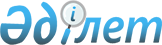 О внесении изменений в приказ Министра здравоохранения и социального развития Республики Казахстан от 26 марта 2015 года № 165 "Об утверждении стандартов оказания специальных социальных услуг в области социальной защиты населения"
					
			Утративший силу
			
			
		
					Приказ Министра труда и социальной защиты населения Республики Казахстан от 14 января 2022 года № 9. Зарегистрирован в Министерстве юстиции Республики Казахстан 18 января 2022 года № 26517. Утратил силу приказом Заместителя Премьер-Министра - Министра труда и социальной защиты населения Республики Казахстан от 29 июня 2023 года № 263.
      Сноска. Утратил силу приказом Заместителя Премьер-Министра - Министра труда и социальной защиты населения РК от 29.06.2023 № 263 (вводится в действие с 01.07.2023).
      ПРИКАЗЫВАЮ:
      1. Внести в приказ Министра здравоохранения и социального развития Республики Казахстан от 26 марта 2015 года № 165 "Об утверждении стандартов оказания специальных социальных услуг в области социальной защиты населения" (зарегистрирован в Реестре государственной регистрации нормативных правовых актов за № 11038) следующие изменения:
      в Стандарте оказания специальных социальных услуг в области социальной защиты населения в условиях стационара, утвержденном указанным приказом:
      пункт 3 изложить в следующей редакции:
      "3. Предоставление специальных социальных услуг за счет бюджетных средств в организациях стационарного типа осуществляется по направлению отделов занятости и социальных программ районов, городов областного и республиканского значения (столицы) (далее – отделы занятости) по месту жительства получателя услуг.";
      пункт 5 изложить в следующей редакции:
      "5. Лицо (семья), находящееся в трудной жизненной ситуации, обращается в отдел занятости за предоставлением гарантированного объема специальных социальных услуг по месту проживания путем подачи:
      1) заявления получателя услуг, а для несовершеннолетних и недееспособных лиц – письменного заявления законного представителя (один из родителей, усыновитель (удочеритель), опекун или попечитель, приемный родитель, патронатный воспитатель и другие заменяющие их лица, осуществляющие в соответствии с Кодексом Республики Казахстан "О браке (супружестве) и семье" (далее – Кодекс), заботу, образование, воспитание, защиту прав и интересов ребенка, лица старше восемнадцати лет) (далее – законный представитель) по форме, согласно приложению 1 к настоящему Стандарту или ходатайство медицинской организации;
      2) документа, удостоверяющего личность либо электронный документ из сервиса цифровых документов получателя услуг с наличием индивидуального идентификационного номера (далее – ИИН) для идентификации;
      3) медицинской карты по форме, согласно приложению 2 к настоящему Стандарту с выпиской из амбулаторной карты или истории болезни.
      Отдел занятости при приеме заявления формирует запросы по ИИН в информационные системы государственных органов и (или) организаций через шлюз "электронного правительства" (далее – информационные системы) для получения следующих сведений:
      1) о документе, удостоверяющем личность;
      2) об установлении инвалидности;
      3) о разработанных мероприятиях в индивидуальной программе реабилитации инвалида (далее – ИПР);
      4) для лиц старше восемнадцати лет – о решении суда при признании лица недееспособным (при наличии);
      5) о пенсионном возрасте для лиц пенсионного возраста;
      6) о наличии статуса участника и инвалида Великой Отечественной войны и лица, приравненного к ним.
      При отсутствии сведений из информационных систем к заявлению прилагаются следующие документы:
      1) для лиц старше восемнадцати лет – копия решения суда о признании лица недееспособным (при наличии);
      2) для участников и инвалидов Великой Отечественной войны и лиц, приравненных к ним – копия удостоверения, подтверждающего статус участника и инвалида Великой Отечественной войны и лица, приравненного к ним.
      Копии документов предоставляются вместе с оригиналами, которые после сверки возвращаются заявителю, кроме медицинской карты.";
      пункты 7, 8 и 9 изложить в следующей редакции:
      "7. В течение двух рабочих дней со дня вынесения местным исполнительным органом решения о предоставлении специальных социальных услуг, отдел занятости по месту жительства получателя услуг направляет получателю услуг уведомление об оформлении документов на оказание специальных социальных услуг и о необходимости авторизации и выбора организации стационарного типа на портале социальных услуг (http://aleumet.egov.kz) (далее – портал).
      При наличии сведений об абонентском номере получателя услуг в базе мобильных граждан, получателю услуг дополнительно направляется уведомление о необходимости авторизации и выбора организации стационарного типа на портале с AИС "Е-Собес" на зарегистрированный на веб-портале "электронного правительства" телефонный номер абонентского устройства сотовой связи посредством передачи СМС-уведомления.
      После получения уведомления получатель услуг в течение десяти рабочих дней авторизуется на портале посредством ЭЦП и выбирает организацию стационарного типа.
      В случае отсутствия у получателя услуг доступа к интернет-ресурсу, получатель услуг обращается в сектор самообслуживания отдела занятости.
      При наличии свободного места получатель услуг в течение десяти рабочих дней прибывает в организацию стационарного типа. В случае физической неспособности (болезнь, госпитализация) получателя услуг явиться в организацию стационарного типа в установленный срок, получатель услуг уведомляет организацию стационарного типа и ему предоставляется возможность перенести один раз срок действия прибытия дополнительно до тридцати календарных дней.
      Уведомление о физической неспособности получателя услуг явиться в организацию стационарного типа в установленный срок в связи с болезнью, госпитализацией направляется в организацию стационарного типа через портал в форме электронного документа, подписанного ЭЦП получателя услуг, законного представителя (для несовершеннолетних и недееспособных лиц).
      В случае неприбытия получателя услуг в организацию стационарного типа в установленные сроки очередь переходит к следующему получателю услуг.
      В случае отсутствия свободных мест в выбранной организации стационарного типа, получатель услуг самостоятельно становится в очередь путем авторизации на портале посредством ЭЦП.
      При освобождении места в организации стационарного типа получателю услуг, состоящему первым на очереди, направляется смс-уведомление о необходимости в течение десяти рабочих дней прибытия в организацию стационарного типа.
      Получатели услуг, стоящие в очереди на портале с истекшим сроком ИПР, проходят переосвидетельствование и регистрируются на портале с сохранением предыдущей очереди (при наличии ИПР на предоставление специальных социальных услуг в организации стационарного типа).
      Дети-сироты и дети, оставшиеся без попечения родителей, достигшие восемнадцатилетнего возраста и проживающие в организации стационарного типа, принимаются в организацию стационарного типа, предоставляющую специальные социальные услуги престарелым, инвалидам и (или) лицам старше восемнадцати лет вне очереди.
      Если со дня постановки на очередь прошло более месяца, то при оформлении получателя услуг в организацию стационарного типа получателю услуг необходимо пройти повторно медицинский осмотр по форме согласно приложению 2 к настоящему Стандарту. В случае наличия у получателя услуг медицинских противопоказаний, решение местного исполнительного органа о предоставлении специальных социальных услуг приостанавливается до предоставления получателем услуг медицинской карты по форме, согласно приложению 2 к настоящему Стандарту, свидетельствующей об отсутствии у него медицинских противопоказаний.
      8. В течение одного рабочего дня со дня прибытия получателя услуг в организацию стационарного типа отдел занятости направляет в организацию стационарного типа, предоставляющую специальные социальные услуги за счет бюджетных средств, следующие документы:
      1) решение местного исполнительного органа о предоставлении специальных социальных услуг;
      2) медицинскую карту по форме, согласно приложению 2 к настоящему Стандарту с выпиской из амбулаторной карты или истории болезни;
      3) в случае отсутствия сведений из информационных систем – документы, указанные в абзаце 3 пункта 5 настоящего Стандарта.
      9. При передаче в администрацию организации стационарного типа детей и (или) детей с нарушениями ОДА и (или) лиц старше восемнадцати лет, нуждающихся в оказании специальных социальных услуг в условиях стационара, законный представитель предоставляет оригиналы следующих документов:
      для лиц старше восемнадцати лет – документ, удостоверяющий личность с наличием ИИН, решение суда о признании лица недееспособным (при наличии);
      для детей – свидетельство о рождении с наличием ИИН и карту профилактических прививок по форме, согласно Формам учетной документации в области здравоохранения, утвержденным приказом исполняющего обязанности Министра здравоохранения Республики Казахстан от 30 октября 2020 года № ҚР ДСМ-175/2020 "Об утверждении форм учетной документации в области здравоохранения" (зарегистрирован в Реестре государственной регистрации нормативных правовых актов за № 21579).";
      пункт 13 изложить в следующей редакции:
      "13. Выписка получателей услуг из организации стационарного типа осуществляется:
      1) по письменному заявлению получателей услуг, а для несовершеннолетних и недееспособных – по письменному заявлению законного представителя;
      2) в случае снятия инвалидности или установления третьей группы инвалидности (лицам старше восемнадцати лет и инвалидам), признания медицинской организацией улучшения состояния здоровья инвалида, позволяющее ему осуществлять трудовую деятельность без посторонней помощи и при наличии у получателей услуг жилой площади и средств к существованию;
      3) по достижении совершеннолетия детей и детей с нарушениями ОДА, за исключением детей-сирот и детей, оставшихся без попечения родителей;
      4) в случае расторжения договора о предоставлении платных специальных социальных услуг;
      5) в случае смерти получателя услуг.";
      пункт 16 изложить в следующей редакции:
      "16. Перевод получателей услуг, содержащихся за счет бюджетных средств, из организации стационарного типа, расположенной в одном регионе, в организацию стационарного типа, расположенную в другом регионе, осуществляется по согласованию с областными, городов Нур-Султан, Алматы и Шымкент уполномоченными органами в области социальной защиты населения (далее – уполномоченные органы) соответствующих регионов.";
      пункт 19 изложить в следующей редакции:
      "19. При достижении ребенком шестнадцати лет администрация организации стационарного типа обеспечивает оформление удостоверения личности.
      Дети, в том числе с нарушениями ОДА, достигшие восемнадцатилетнего возраста, в соответствии с заключениями медицинской организации и медико-социальной экспертной комиссии принимаются в организации стационарного типа, предоставляющие специальные социальные услуги престарелым, инвалидам и (или) лицам старше восемнадцати лет, либо выписываются домой (за исключением детей-сирот и детей, оставшихся без попечения родителей).";
      приложение 1 изложить в новой редакции согласно приложению 1 к настоящему приказу;
      в Стандарте оказания специальных социальных услуг в области социальной защиты населения в условиях полустационара, утвержденном указанным приказом:
      пункт 3 изложить в следующей редакции:
      "3. Предоставление специальных социальных услуг за счет бюджетных средств в организациях полустационарного типа осуществляется по направлению отделов занятости и социальных программ районов, городов областного и республиканского значения (столицы) (далее – отделы занятости) по месту жительства получателя услуг.";
      пункт 5 изложить в следующей редакции:
      "5. Лицо (семья), находящееся в трудной жизненной ситуации, обращается в отдел занятости за предоставлением гарантированного объема специальных социальных услуг по месту проживания путем подачи:
      1) заявления получателя услуг, а для несовершеннолетних и недееспособных лиц – письменного заявления законного представителя (один из родителей, усыновитель (удочеритель), опекун или попечитель, приемный родитель, патронатный воспитатель и другие заменяющие их лица, осуществляющие в соответствии с Кодексом Республики Казахстан "О браке (супружестве) и семье" (далее – Кодекс), образование, воспитание, защиту прав и интересов ребенка, лица старше восемнадцати лет) (далее – законный представитель) по форме согласно приложению 1 к настоящему Стандарту или ходатайство медицинской организации;
      2) документа, удостоверяющего личность либо электронный документ из сервиса цифровых документов получателя услуг с наличием индивидуального идентификационного номера (далее – ИИН) для идентификации;
      3) медицинской карты по форме, согласно приложению 2 к настоящему Стандарту.
      Отдел занятости при приеме заявления формирует запросы по ИИН в информационные системы государственных органов и (или) организаций через шлюз электронного правительства (далее – информационные системы) для получения следующих сведений:
      1) о документе, удостоверяющем личность;
      2) об установлении инвалидности;
      3) о разработанных мероприятиях в индивидуальной программе реабилитации инвалида (далее – ИПР);
      4) для лиц старше восемнадцати лет – о решении суда при признании лица недееспособным (при наличии);
      5) о пенсионном возрасте для лиц пенсионного возраста;
      6) о наличии статуса участника и инвалида Великой Отечественной войны и лица, приравненного к ним.
      При отсутствии сведений из информационных систем к заявлению прилагаются следующие документы:
      1) для лиц старше восемнадцати лет – копия решения суда о признании лица недееспособным (при наличии);
      2) для участников и инвалидов Великой Отечественной войны и лиц, приравненных к ним – копия удостоверения, подтверждающего статус участника и инвалида Великой Отечественной войны и лица, приравненного к ним.
      Копии документов предоставляются вместе с оригиналами, которые после сверки возвращаются заявителю, кроме медицинской карты.";
      пункты 7 и 8 изложить в следующей редакции:
      "7. В течение двух рабочих дней со дня вынесения местным исполнительным органом решения о предоставлении специальных социальных услуг, отдел занятости по месту жительства получателя услуг направляет получателю услуг уведомление об оформлении документов на оказание специальных социальных услуг и о необходимости авторизации и выбора организации полустационарного типа на портале социальных услуг (http://aleumet.egov.kz) (далее – портал).
      При наличии сведений об абонентском номере получателя услуг в базе мобильных граждан, получателю услуг дополнительно направляется уведомление о необходимости авторизации и выбора организации полустационарного типа на портале с AИС "Е-Собес" на зарегистрированный на веб-портале "электронного правительства" телефонный номер абонентского устройства сотовой связи посредством передачи СМС-уведомления.
      После получения уведомления о назначении специальных социальных услуг получатель услуг в течение пяти рабочих дней авторизуется на портале посредством ЭЦП и выбирает организацию полустационарного типа.
      В случае отсутствия у получателя услуг доступа к интернет-ресурсу, получатель услуг обращается в сектор самообслуживания отдела занятости.
      При наличии свободного места получатель услуг в течение трех рабочих дней прибывает в организацию полустационарного типа. В случае физической неспособности (болезнь, госпитализация) получателя услуг явиться в организацию полустационарного типа в установленный срок, получатель услуг уведомляет организацию полустационарного типа и ему предоставляется возможность перенести один раз срок действия прибытия дополнительно до четырнадцати календарных дней. При этом организация полустационарного типа на время его отсутствия принимает следующего стоящего на очереди получателя услуг.
      В случае неприбытия получателя услуг в организацию полустационарного типа в установленные сроки очередь переходит к следующему получателю услуг.
      В случае отсутствия свободных мест в выбранной организации полустационарного типа, получатель услуг самостоятельно становится в очередь путем авторизации на портале посредством ЭЦП.
      Получатели услуг, стоящие в очереди на портале с истекшим сроком ИПР, проходят переосвидетельствование и регистрируются на портале с сохранением предыдущей очереди (при наличии ИПР на предоставление специальных социальных услуг в организации полустационарного типа).
      8. В течение одного рабочего дня со дня прибытия получателя услуг в организацию полустационарного типа отдел занятости направляет в организацию полустационарного типа, предоставляющую специальные социальные услуги за счет бюджетных средств, следующие документы:
      1) решение местного исполнительного органа о предоставлении специальных социальных услуг;
      2) медицинскую карту по форме, согласно приложению 2 к настоящему Стандарту с выпиской из амбулаторной карты или истории болезни.
      3) в случае отсутствия сведений из информационных систем – документы, указанные в абзаце 3 пункта 5 настоящего Стандарта.";
      пункт 11 изложить в следующей редакции:
      "11. Перевод получателей услуг, содержащихся за счет бюджетных средств, из одной организации полустационарного типа в другую в пределах одного населенного пункта осуществляется по согласованию с областными, городов Нур-Султан, Алматы и Шымкент уполномоченными органами в области социальной защиты населения (далее – уполномоченные органы) по письменному заявлению получателей услуг, а для несовершеннолетних и недееспособных – по письменному заявлению законного представителя. Уполномоченный орган при наличии свободных мест в организации полустационарного типа, куда будет осуществлен перевод получателя услуги, согласовывает перевод в течение трех рабочих дней с момента поступления от отдела занятости по месту жительства запроса.";
      приложение 1 изложить в новой редакции согласно приложению 2 к настоящему приказу;
      в Стандарте оказания специальных социальных услуг в области социальной защиты населения в условиях оказания услуг на дому, утвержденном указанным приказом:
      пункт 5 изложить в следующей редакции:
      "5. Лицо (семья), находящееся в трудной жизненной ситуации, обращается в уполномоченный орган за предоставлением гарантированного объема специальных социальных услуг по месту проживания путем подачи:
      1) заявления получателя услуг, а для несовершеннолетних и недееспособных лиц – письменного заявления законного представителя (один из родителей, усыновитель (удочеритель), опекун или попечитель, приемный родитель, патронатный воспитатель и другие заменяющие их лица, осуществляющие в соответствии с Кодексом Республики Казахстан "О браке (супружестве) и семье" (далее – Кодекс) заботу, образование, воспитание, защиту прав и интересов ребенка, лица старше восемнадцати лет) (далее – законный представитель) по форме согласно приложению 1 к настоящему Стандарту или ходатайство медицинской организации;
      2) документа, удостоверяющего личность либо электронный документ из сервиса цифровых документов получателя услуг с наличием индивидуального идентификационного номера (далее – ИИН) для идентификации;
      3) медицинской карты по форме, согласно приложению 2 к настоящему Стандарту;
      4) для детей – копии заключения психолого-медико-педагогической консультации.
      Отдел занятости при приеме заявления формирует запросы по ИИН в информационные системы государственных органов и (или) организаций через шлюз "электронного правительства" (далее – информационные системы) для получения следующих сведений:
      1) о документе, удостоверяющем личность;
      2) о регистрации по постоянному месту жительства;
      3) об установлении инвалидности;
      4) о разработанных мероприятиях в индивидуальной программе реабилитации инвалида (далее – ИПР);
      5) о пенсионном возрасте для лиц пенсионного возраста;
      6) о наличии статуса участника и инвалида Великой Отечественной войны и лица, приравненного к ним.
      При отсутствии сведений услугополучателя в информационных системах к заявлению прилагаются для участников и инвалидов Великой Отечественной войны и лиц, приравненных к ним – копия удостоверения, подтверждающего статус участника и инвалида Великой Отечественной войны и лица, приравненного к ним.
      Копия документа предоставляется вместе с оригиналом, который после сверки возвращается заявителю, кроме медицинской карты.";
      пункт 7 исключить;
      пункт 8 и 9 изложить в следующей редакции:
      "8. После принятия заявления и документов, предусмотренных пунктом 5 настоящего Стандарта, специалист уполномоченного органа в течение пяти рабочих дней выезжает к месту проживания инвалида, престарелого и составляет акт обследования жилищных и материально-бытовых условий по форме согласно приложению 3 к настоящему Стандарту.
      Акт обследования жилищных и материально-бытовых условий составляется в течение трех рабочих дней со дня проведения обследования.
      В течении трех рабочих дней со дня получения Акта обследования жилищных и материально-бытовых условий принимается решение о предоставлении специальных социальных услуг.
      В течение одного рабочего дня со дня вынесения местным исполнительным органом решения о предоставлении специальных социальных услуг, уполномоченный орган по месту жительства получателя услуг направляет получателю услуг уведомление об оформлении документов на оказание специальных социальных услуг и о необходимости авторизации и выбора организации надомного обслуживания на портале социальных услуг (http://aleumet.egov.kz) (далее – портал).
      При наличии сведений об абонентском номере получателя услуг в базе мобильных граждан, получателю услуг дополнительно направляется уведомление о необходимости авторизации и выбора организации стационарного типа на портале с AИС "Е-Собес" на зарегистрированный на веб-портале "электронного правительства" телефонный номер абонентского устройства сотовой связи посредством передачи СМС-уведомления.
      После получения уведомления получатель услуг в течение пяти рабочих дней авторизуется на портале посредством ЭЦП и выбирает организацию надомного обслуживания.
      В случае отсутствия у получателя услуг доступа к интернет-ресурсу, получатель услуг обращается в сектор самообслуживания отдела занятости.
      При отсутствии свободных мест в выбранной организации стационарного типа, получатель услуг самостоятельно становится в очередь путем авторизации на портале посредством ЭЦП.
      Получатели услуг стоящие в очереди на портале с истекшим сроком ИПР, проходят переосвидетельствование и регистрируются на портале с сохранением предыдущей очереди (при наличии ИПР на предоставление специальных социальных услуг в организации надомного обслуживания).
      9. В течение одного рабочего дня со дня предоставления специальных социальных услуг получателю услуг уполномоченный орган направляет в организацию надомного обслуживания, предоставляющую специальные социальные услуги за счет бюджетных средств, следующие документы:
      1) решение уполномоченного органа о предоставлении специальных социальных услуг;
      2) медицинскую карту по форме согласно приложению 2 к настоящему Стандарту;
      3) для детей - копию заключения психолого-медико-педагогической консультации;
      4) в случае отсутствия сведений из информационных систем – документы, указанные в абзаце 3 пункта 5 настоящего Стандарта.
      Требование о направлении в организацию надомного обслуживания, предоставляющую специальные социальные услуги за счет бюджетных средств, вышеуказанных документов не распространяется на случаи, когда уполномоченный орган по месту жительства оказывает специальные социальные услуги в условиях оказания услуг на дому.";
      приложение 1 изложить в новой редакции согласно приложению 3 к настоящему приказу;
      в Стандарте оказания специальных социальных услуг в области социальной защиты населения в условиях временного пребывания, утвержденном указанным приказом:
      пункт 3 изложить в следующей редакции:
      "3. Предоставление специальных социальных услуг за счет бюджетных средств в организациях временного пребывания осуществляется по заявлению получателей услуг или по письменному направлению отделов занятости и социальных программ района, города областного и республиканского значения (столицы) (далее – уполномоченные органы), уполномоченных органов в области здравоохранения, внутренних дел по месту фактического нахождения получателя услуг. Заявление оформляется по форме согласно приложению 1 к настоящему Стандарту.
      Специалист организации временного пребывания вносит на портал социальных услуг (http://aleumet.egov.kz) данные из заявления получателя услуг в организации временного пребывания согласно приложению 1 к настоящему Стандарту.".
      2. Департаменту развития политики социальных услуг Министерства труда и социальной защиты населения Республики Казахстан в установленном законодательством Республики Казахстан порядке обеспечить:
      1) государственную регистрацию настоящего приказа в Министерстве юстиции Республики Казахстан;
      2) размещение настоящего приказа на интернет-ресурсе Министерства труда и социальной защиты населения Республики Казахстан после его официального опубликования;
      3) в течение десяти рабочих дней после государственной регистрации настоящего приказа представление в Департамент юридической службы Министерства труда и социальной защиты населения Республики Казахстан сведений об исполнении мероприятий, предусмотренных подпунктами 1) и 2) настоящего пункта.
      3. Контроль за исполнением настоящего приказа возложить на вице-министра труда и социальной защиты населения Республики Казахстан Сакеева Р.К.
      4. Настоящий приказ вводится в действие по истечении десяти календарных дней после дня его первого официального опубликования.
      "СОГЛАСОВАН"Министерство образования и наукиРеспублики Казахстан
      "СОГЛАСОВАН"Министерство здравоохраненияРеспублики Казахстан
      Руководителю отдела занятости и социальных программ района, города областногои республиканского значения (столицы)________________________________________________________________________(Ф.И.О. (при наличии) руководителя отдела занятости и социальных программрайона, города областного и республиканского значения (столицы)Документ, удостоверяющий личность № ____ выдан "___" ______20 __ годаМесто прописки _________________________________________________________Место проживания _______________________________________________________Место рождения _________________________________________________________Дата рождения "___" _________ _____ годВид и размер пособия ____________________________________________________Категория инвалидности __________________________________________________Наличие родственников (законных представителей) ___________________________________________________________________________________________________(родственные отношения, возраст, социальный статус, адрес проживания, контактный телефон) ЗАЯВЛЕНИЕ
      Прошу предоставить ________________________________________________________ (Ф.И.О. (при наличии) получателя услуг)специальные социальные услуги в условиях круглосуточного постоянного/временного (нужное подчеркнуть) проживания в организации стационарного типа, таккак нуждаюсь (нуждается) в оказании специальных социальных услуг в условияхстационара.Прилагаю следующие документы:1) ________________________ 2) _____________________________3) ________________________ 4) _____________________________5) ________________________ 6) _____________________________7) ________________________ 8) _____________________________9) ________________________ 10) ____________________________Даю согласие на сбор и обработку моих персональных данных, необходимыхдля оформления документов на оказание специальных социальных услугв организациях стационарного типа. С условиями приема, содержания, перевода,выписки из организации станционного типа и ознакомлен (а)."___" _______ 20___ года____________________________________________________________________(Ф.И.О. (при наличии) и подпись заявителя)Документы принял____________________________________________________________________(должность, Ф.И.О. (при наличии), подпись)"___" _______ 20__ года.
      Руководителю отдела занятости и социальных программ района, города областногои республиканского значения (столицы)________________________________________________________________________(Ф.И.О. (при наличии) руководителя отдела занятости и социальных программрайона, города областного и республиканского значения (столицы) ЗАЯВЛЕНИЕ
      Прошу предоставить      ______________________________________________________ (Ф.И.О. (при наличии) получателя услуг)"___" _________ ______ года рождения, проживающего по адресу________________________________________________________________________специальные социальные услуги в условиях дневного пребывания в организацииполустационарного типа, так как нуждаюсь (нуждается) в оказании специальныхсоциальных услуг в условиях полустационара.Прилагаю следующие документы:1) ________________________ 2) _____________________________3) ________________________ 4) _____________________________5) ________________________ 6) _____________________________7) ________________________ 8) _____________________________9) ________________________ 10) ____________________________Даю согласие на сбор и обработку моих персональных данных, необходимыхдля оформления документов на оказание специальных социальных услугв организацию полустационарного типа. С условиями приема, пребывания,отчисления и выписки из организации полустационарного типа ознакомлен(а)."___" _______ 20___года________________________________________________________________(Ф.И.О. (при наличии) и подпись заявителя)Документы принял _______________________________________________(должность, Ф.И.О. (при наличии), подпись) "___" _______ 20__ года.
      Руководителю отдела занятости и социальных программ района, города областногои республиканского значения (столицы) или акиму города районного значения, села,поселка, сельского округа_________________________________________________________________________(Ф.И.О. (при наличии) руководителя отдела занятости и социальных программрайона, города областного и республиканского значения (столицы) или акима городарайонного значения, села, поселка, сельского округа) ЗАЯВЛЕНИЕ
      Прошу взять на учет _______________________________________________________ (указать Ф.И.О. (при наличии) получателя услуг)для предоставления специальных социальных услуг в условиях ухода на дому.Дата рождения ____________________________________________________________Адрес проживания ________________________________________________________Номер телефона (домашний, мобильный) _____________________________________Категория инвалидности (при наличии) _______________________________________Совместно проживающие члены семьи (указать Ф.И.О. (при наличии), родство):__________________________________________________________________________________________________________________________________________________Даю согласие на сбор и обработку моих персональных данных, необходимыхдля оформления документов на оказание специальных социальных услуг в условияхухода на дому. С порядком и условиями оказания специальных социальных услугв условиях на дому ознакомлен (а).Прилагаю следующие документы:________________________________________________________________________Ф.И.О. (при наличии) и подпись________________________________________________________________________Дата "___" _______ 20___ годаЗаявление принял________________________________________________________________________(указать Ф.И.О. (при наличии) и должность)Подпись _________Дата "___" ________ 20__года
					© 2012. РГП на ПХВ «Институт законодательства и правовой информации Республики Казахстан» Министерства юстиции Республики Казахстан
				
      Министр трудаи социальной защиты населенияРеспублики Казахстан 

С. Шапкенов
Приложение 1
к приказу Министр труда
и социальной защиты населения
Республики Казахстан
от 14 января 2022 года № 9Приложение 1
к Стандарту оказания
специальных социальных услуг
в области социальной защиты
населения в условиях стационараФормаПриложение 2
к приказу Министр труда
и социальной защиты населения
Республики Казахстан
от 14 января 2022 года № 9Приложение 1
к Стандарту оказания специальных
социальных услуг в области
социальной защиты населения
в условиях полустационараФормаПриложение 3
к приказу Министр труда
и социальной защиты населения
Республики Казахстан
от 14 января 2022 года № 9Приложение 1
к Стандарту оказания
специальных социальных услуг
в области социальной защиты
населения в условиях оказания
услуг на домуФорма